ТЕКСТ ОБЪЯВЛЕНИЯО предоставлении в собственность земельного участка
площадью 585 кв. м для индивидуального жилищного строительства, местоположение: муниципальное образование г. Тула,
поселок Октябрьский, филиал ВНИИКОП, филиал ВНИИКОП,
северо-восточнее земельного участка
с кадастровым номером 71:14:000000:9098В соответствии со статьей 39.18 Земельного кодекса Российской Федерации, Постановлением Правительства Российской Федерации
от 9 апреля 2022 года № 629 «Об особенностях регулирования земельных отношений в Российской Федерации в 2022 и 2023 годах» министерство имущественных и земельных отношений Тульской области сообщает предоставлении в собственность земельного участка площадью 585 кв. м
для индивидуального жилищного строительства, местоположение: муниципальное образование г. Тула, поселок Октябрьский, филиал ВНИИКОП, филиал ВНИИКОП, северо-восточнее земельного участка с кадастровым номером 71:14:000000:9098.Земельный участок расположен в границе приаэродромной территории. Размещение объектов капитального строительства на земельном участке подлежит согласованию с войсковой частью.Заявления о намерении участвовать в аукционе на право заключения договора купли-продажи земельного участка можно подать на сайте министерства в разделе «Электронная приемная», направить на официальную почту министерства mizo@tularegion.ru, почтовым направлением или подать лично (по предварительной записи по тел. (4872) 24 53 92) по адресу: г. Тула,
ул. Жаворонкова, дом 2, в течение десяти календарных дней со дня публикации.В заявлении указываются:- фамилия, имя и (при наличии) отчество, место жительства заявителя, реквизиты документа, удостоверяющего личность заявителя;- дата и место публикации;- кадастровый номер земельного участка, его площадь, местоположение;- цель использования земельного участка;- вид права, на котором заявитель желает приобрести земельный участок;- почтовый адрес и (или) адрес электронной почты.О предоставлении в собственность земельного участка
площадью 585 кв. м для индивидуального жилищного строительства, местоположение: муниципальное образование г. Тула,
поселок Октябрьский, филиал ВНИИКОП, филиал ВНИИКОП,
северо-восточнее земельного участка
с кадастровым номером 71:14:000000:9098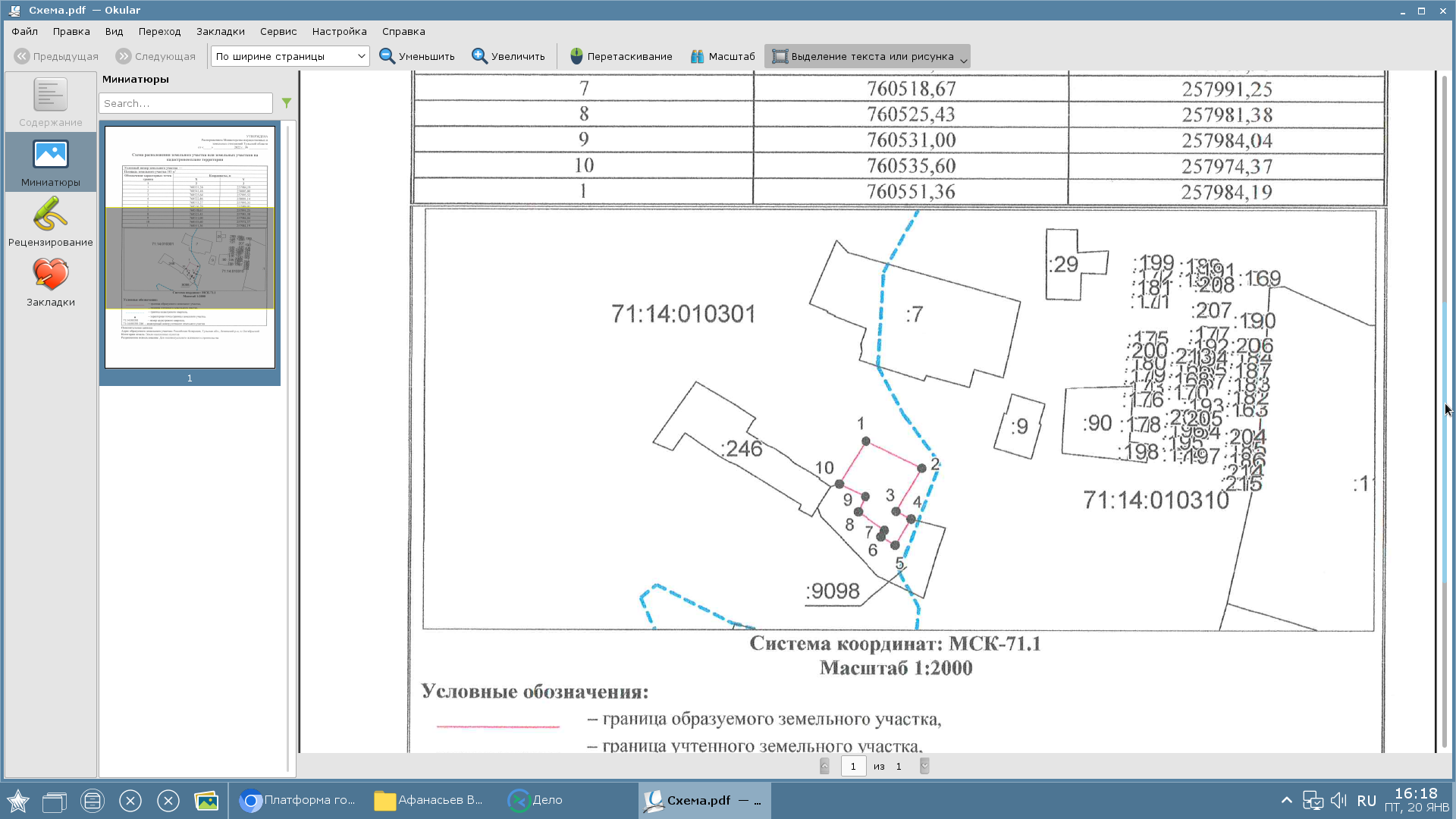 